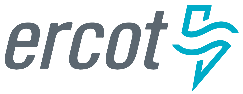 June 2018 ERCOT Monthly Operations Report
Reliability and Operations Subcommittee Meeting August 9, 2018Table of Contents1.	Report Highlights	22.	Frequency Control	32.1.	Frequency Events	32.2.	Responsive Reserve Events	42.3.	Load Resource Events	43.	Reliability Unit Commitment	44.	Wind Generation as a Percent of Load	55.	COP Error Analysis	56.	Congestion Analysis	76.1.	Notable Constraints	76.2.	Generic Transmission Constraint Congestion	106.3.	Manual Overrides	106.4.	Congestion Costs for Calendar Year 2018	107.	System Events	107.1.	ERCOT Peak Load	117.2.	Load Shed Events	127.3.	Stability Events	127.4.	Notable PMU Events	127.5.	DC Tie Curtailment	127.6.	TRE/DOE Reportable Events	127.7.	New/Updated Constraint Management Plans	127.8.	New/Modified/Removed RAS	137.9.	New Procedures/Forms/Operating Bulletins	138.	Emergency Conditions	138.1.	OCNs	138.2.	Advisories	138.3.	Watches	138.4.	Emergency Notices	149.	Application Performance	149.1.	TSAT/VSAT Performance Issues	149.2.	Communication Issues	149.3.	Market System Issues	1410.	Model Updates	14Appendix A: Real-Time Constraints	17Report HighlightsThe unofficial ERCOT peak for June was 69,102 MW.There was one frequency event in June. PMU data indicates the ERCOT system transitioned well.There were no instances where Responsive Reserves were deployed.There were four RUC commitments in June due to congestion. Congestion in June was concentrated in the North, South, and West Load Zones. Congestion in the North can be mostly attributed to high Panhandle and West wind generation, multiple planned and forced outages, and high load. Congestion in the South was due high load. Congestion in the West was due to high West solar generation, multiple planned and forced outages, and high load. There were 23 days on the Panhandle GTC, 2 days on the Nelson Sharpe – Rio Hondo GTC, and 1 days on the North – Houston GTC in June. There was no activity on the remaining GTCs during the month.There were nine DC Tie curtailments in June. Five were due to forced DC Tie outages, three were due to local congestion, and another was due an incorrectly submitted schedule. Frequency ControlFrequency EventsThe ERCOT Interconnection experienced one frequency event in June, which resulted from a Resource trip. The average event duration was approximately 0:03:04.A summary of the frequency events is provided below. The reported frequency events meet one of the following criteria: Delta Frequency is 60 mHz or greater; the MW loss is 350 MW or greater; resource trip event triggered RRS deployment. Frequency events that have been identified as Frequency Measurable Events (FME) for purposes of BAL-001-TRE-1 analysis are highlighted in blue. When analyzing frequency events, ERCOT evaluates PMU data according to industry standards. Events with an oscillating frequency of less than 1 Hz are considered to be inter-area, while higher frequencies indicate local events. Industry standards specify that damping ratio for inter-area oscillations should be 3.0% or greater. For the frequency events listed below, the ERCOT system met these standards and transitioned well after each disturbance.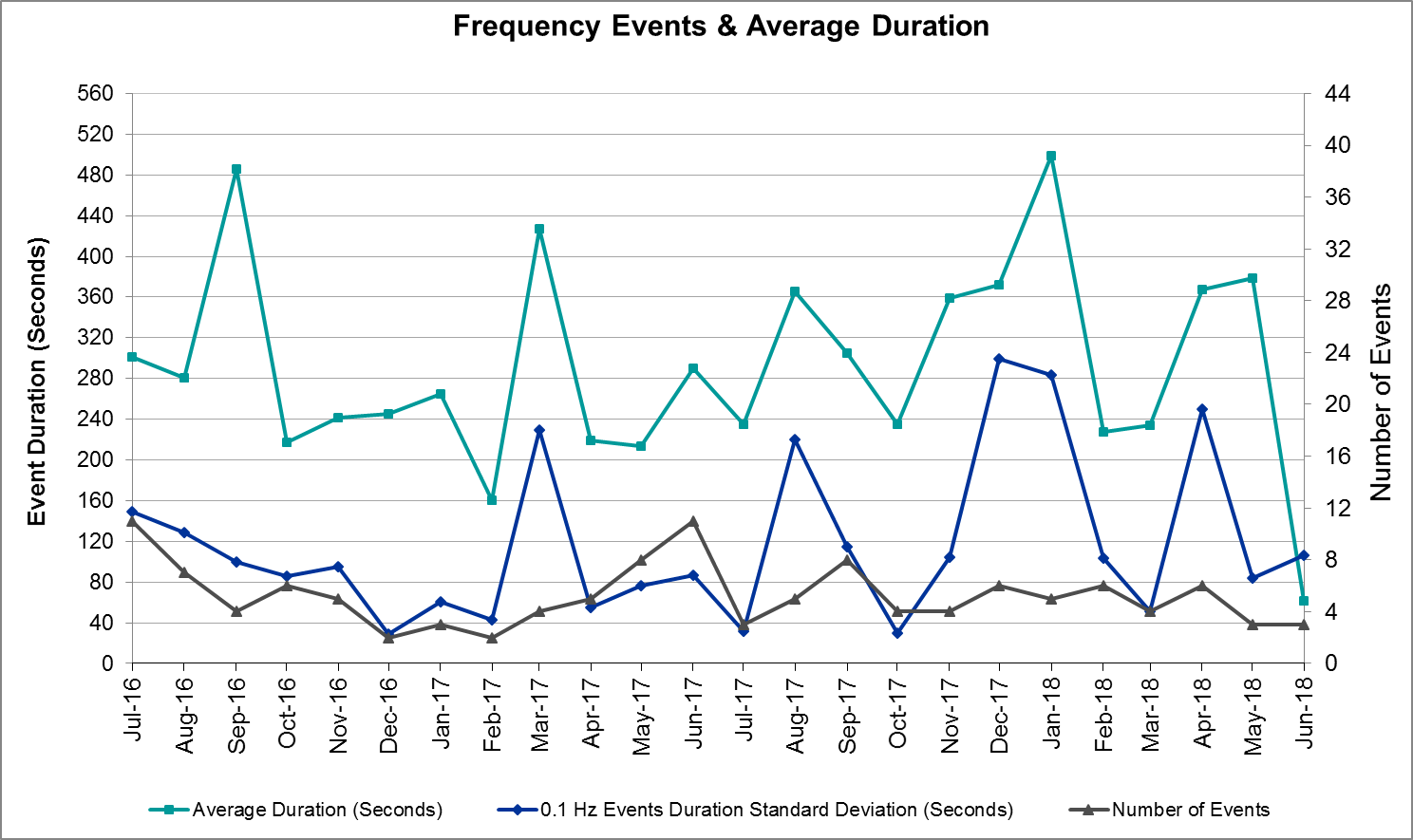 (Note: All data on this graph encompasses frequency event analysis based on BAL-001-TRE-1.)Responsive Reserve EventsThere were no events where Responsive Reserve MWs were released to SCED in June. Load Resource EventsNone.Reliability Unit CommitmentERCOT reports on Reliability Unit Commitments (RUC) on a monthly basis. Commitments are reported grouped by operating day and weather zone. The total number of hours committed is the sum of the hours for all the units in the specified region. Additional information on RUC commitments can be found on the MIS secure site at Grid  Generation  Reliability Unit Commitment.There were no DRUC commitments in June.There were four HRUC commitment in June. Wind Generation as a Percent of Load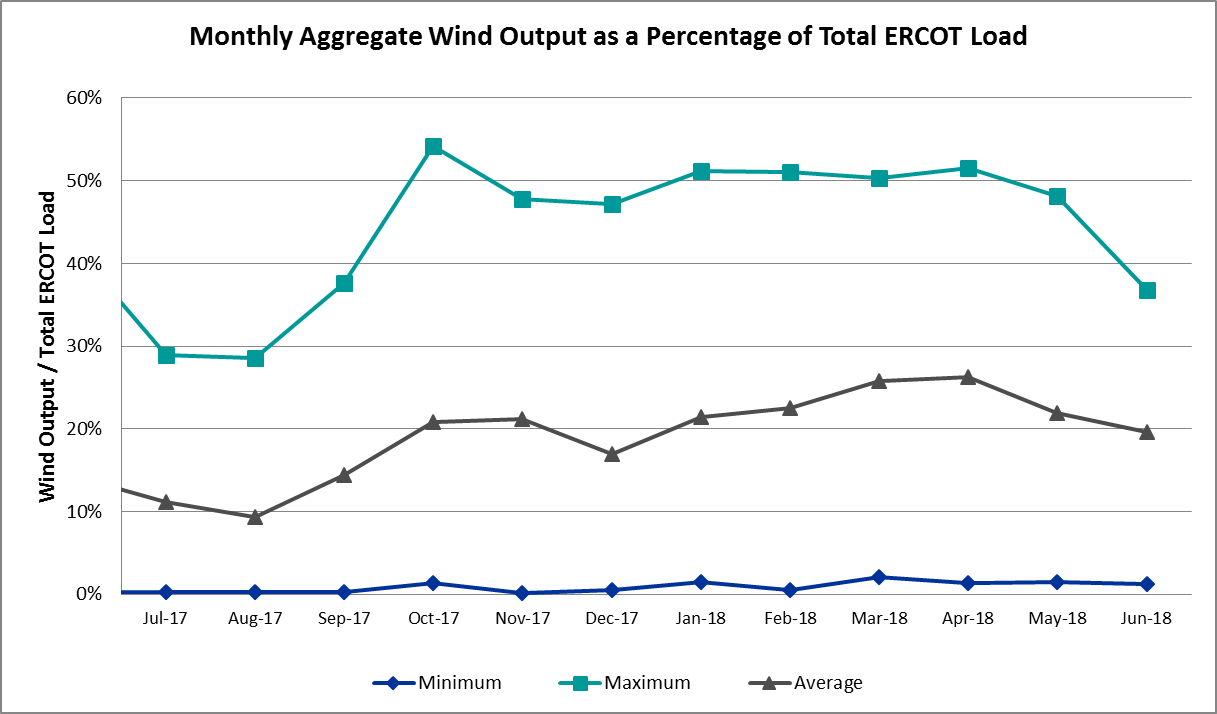 COP Error AnalysisCOP Error is calculated as the capacity difference between the COP HSL and real-time HSL of the unit. Mean Absolute Error (MAE) stayed high, mostly over 10,000 MW, until Day-Ahead at 12:00, then dropped significantly to 1,786 MW by Day-Ahead at 14:00. In the following chart, Under-Scheduling Error indicates that COP had less generation capacity than real-time and Over-Scheduling Error indicates that COP had more generation capacity than real-time. Under-Scheduling persisted from beginning of Day-Ahead to end of the Operating Day. Snapshot on the Operating Day considers all Operating Hours, including past hours. However, COP error for the Operating Hour freezes after the Adjustment Period. 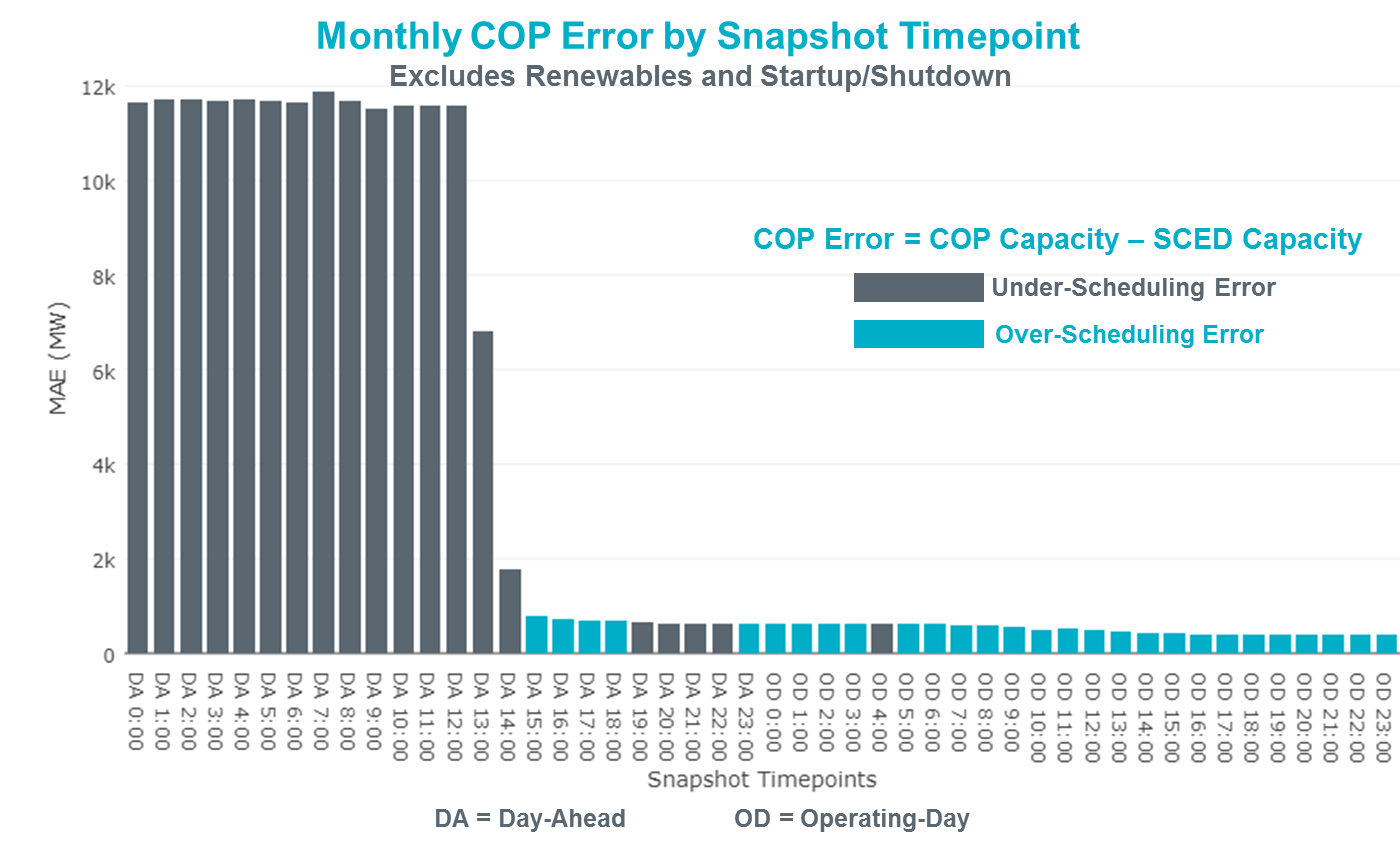 Monthly MAE for the Latest COP at the end of the Adjustment Period was 382 MW with median ranging from -414 MW for Hour-Ending (HE) 20 to 615 MW for HE 23. June 19th HE 23 had the largest Over-Scheduling Error (1,640 MW) and June 13th HE 20 had the largest Under-Scheduling Error (-2,748 MW).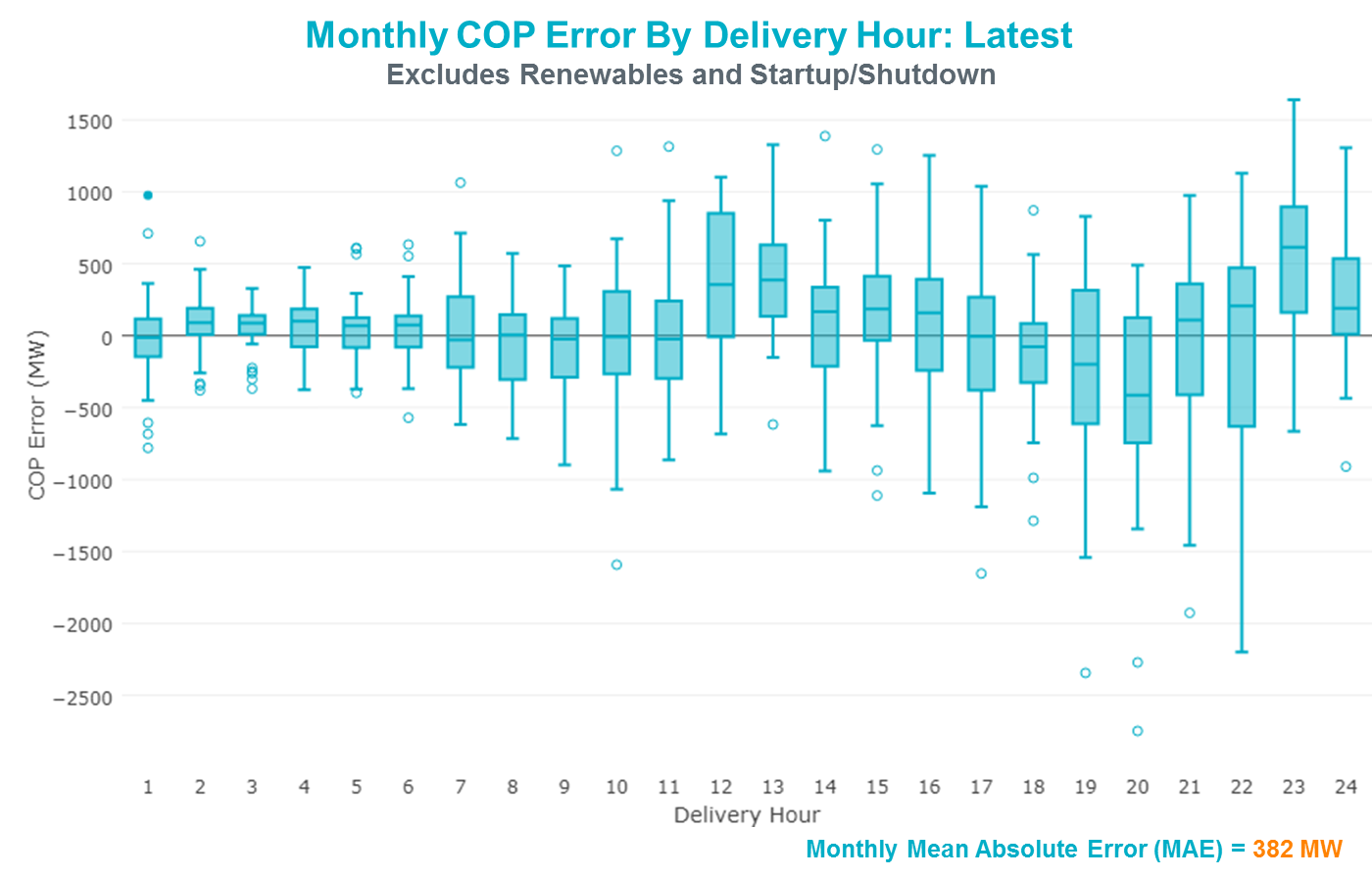 Monthly MAE for the Day-Ahead COP at 12:00 was 11,581 MW with median ranging from -16,801 MW for Hour-Ending (HE) 17 to -6,951 MW for HE 2. July 3rd HE 7 had the smallest Under-Scheduling Error (-3,599 MW) and June 21st HE 19 had the largest Under-Scheduling Error (-21,644 MW). 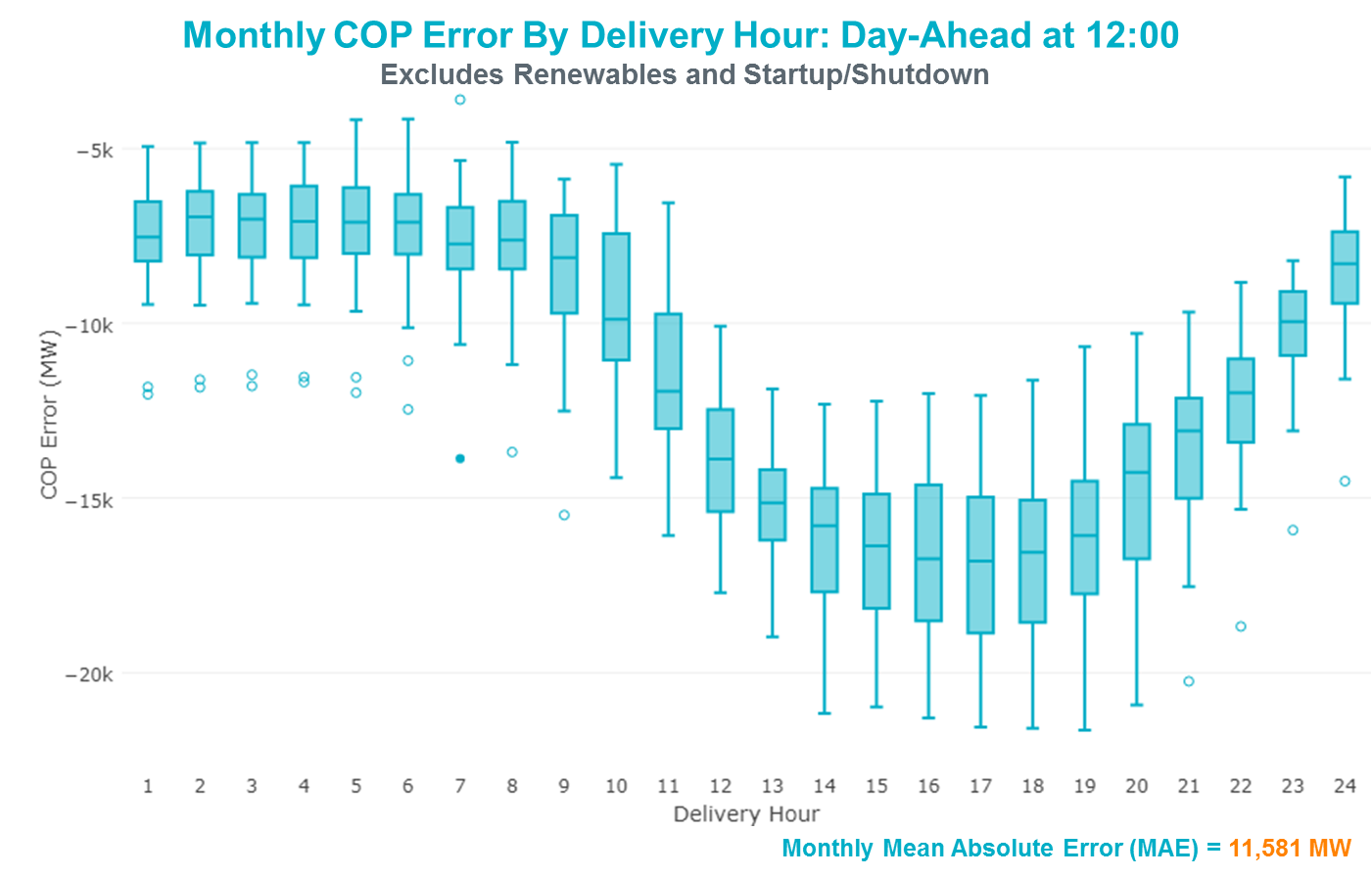 Congestion AnalysisThe total number of congestion events experienced by the ERCOT system decreased in June. There were 26 instances over 24 days on the Generic Transmission Constraints (GTCs) in June.Notable ConstraintsNodal protocol section 3.20 specifies that ERCOT shall identify transmission constraints that are active or binding three or more times within a calendar month. As part of this process, ERCOT reports congestion that meets this criterion to ROS. In addition ERCOT also highlights notable constraints that have an estimated congestion rent exceeding $1,000,000 for a calendar month. These constraints are detailed in the table below. Rows highlighted in blue indicate the congestion was affected by one or more outages. For a list of all constraints activated in SCED for the month of June, please see Appendix A at the end of this report.Generic Transmission Constraint CongestionThere were 23 days on the Panhandle GTC, 2 days on the Nelson Sharpe – Rio Hondo GTC, and 1 days on the North – Houston GTC in June. There was no activity on the remaining GTCs during the month.Note: This is how many times a constraint has been activated to avoid exceeding a GTC limit, it does not imply an exceedance of the GTC occurred or that the GTC was binding.Manual OverridesNone.Congestion Costs for Calendar Year 2018The following table represents the top twenty active constraints for the calendar year based on the estimated congestion rent attributed to the congestion. ERCOT updates this list on a monthly basis.System EventsERCOT Peak LoadThe unofficial ERCOT peak load for the month was 69,102 MW and occurred on June 27th, during hour ending 17:00.Load Shed EventsNone.Stability EventsNone.Notable PMU EventsERCOT analyzes PMU data for any significant system disturbances that do not fall into the Frequency Events category reported in section 2.1. The results are summarized in this section once the analysis has been completed.There were no PMU events in June.DC Tie CurtailmentTRE/DOE Reportable EventsERCOT submitted an EOP-004 report for June 29, 2018 Reportable Event Type: loss of ERCOT Real-Time Contingency Analysis (RTCA) > 30 minutes.New/Updated Constraint Management PlansAnnual Review Completed.1 RAP Modified. No Additions.13 MPs Removed. 3 Additions.2 PCAPs Removed. No Additions. Other Mitigation PlansMP_2018_01 AddedNew/Modified/Removed RASPermian Basin RAS was retiredMonticello B RAS was retiredNew Procedures/Forms/Operating BulletinsNone.Emergency ConditionsOCNsNone.AdvisoriesWatchesEmergency NoticesNone.Application PerformanceTSAT/VSAT Performance IssuesLoss of VSAT on June 29, 2018 for 45 minutesCommunication IssuesNone.Market System IssuesNone.Model UpdatesThe Downstream Production Change (DPC) process allows ERCOT to make changes in the on-line Network Operations Model without loading a completely new model.  The purpose of this process is to allow for reliable grid operations as system conditions change between designated Network Operations Model database loads.  The DPC process is limited in scope to just those items listed below, with equipment ratings updates being the most common.  ERCOT has seen a rise in the use of the DPC process to make on-line updates to the Network Operations Model in recent years, instead of through the standard Network Operations Model Change Request process.Static Line ratings (Interim Update)Dynamic Line ratings (non-Interim Update)Autotransformer ratings (non-Interim Update)Breaker and Switch Normal status (Interim Update)Contingency Definitions (Interim Update)RAP and RAS changes or additions (Interim Update)Net Dependable and Reactive Capability (NDCRC) values (Interim Update)Impedance Updates (non-Interim)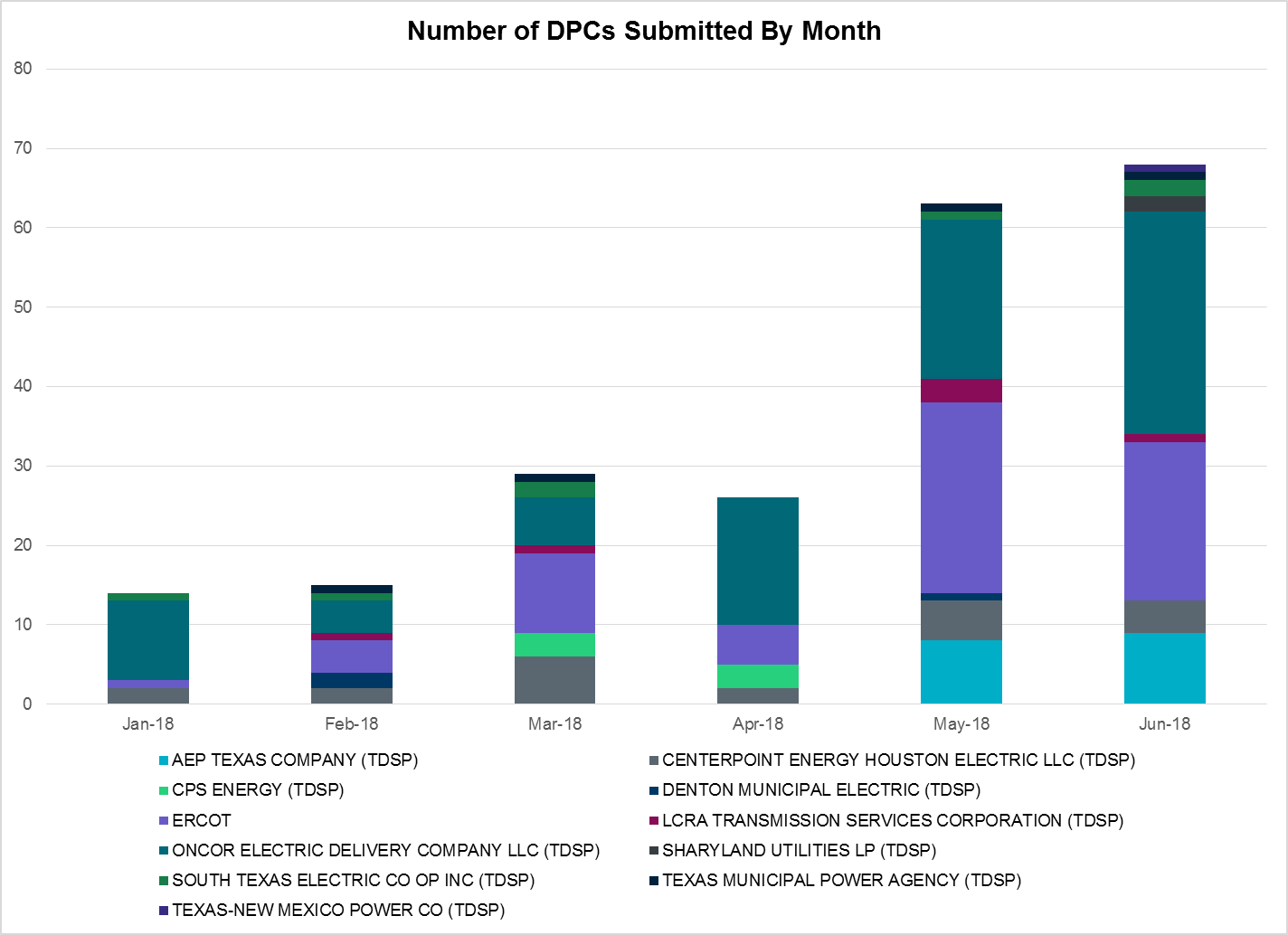 Appendix A: Real-Time ConstraintsThe following is a complete list of constraints activated in SCED for the month of June.  Full contingency descriptions can be found in the Standard Contingencies List located on the MIS secure site at Grid  Generation  Reliability Unit Commitment.Date and TimeDelta FrequencyMax/Min FrequencyDuration of EventPMU DataPMU DataMW LossLoadWindInertiaDate and Time(Hz)(Hz)Duration of EventOscillation Mode (Hz)Damping RatioMW Loss(MW)%(GW-s)6/8/2018 8:230.08359.9250:03:04No PMU Report CreatedNo PMU Report Created42343,78614%273,562Resource Location# of ResourcesOperating DayTotal # of Hours CommittedTotal MWhsReason for CommitmentNorth16/2/20183700 CongestionNorth Central26/15/201883,480 CongestionNorth Central16/16/20182870 CongestionCoast26/30/201881,304 CongestionContingency NameOverloaded Element# of Days Constraint ActiveCongestion RentTransmission ProjectContingency NameOverloaded Element# of Days Constraint ActiveCongestion RentTransmission ProjectSolstice to LINTERNA LIN 1Yucca Drive Switch - Gas Pad 138kV29$112,580,735.79Yucca Drive-Barilla Junction (4549)EMSES-SAGNA 138kVBlue Mound - Wagley Robertson 138kV25$14,851,769.77Wagley Robertson (2076) - Blue Mound (2071) 138-kV line upgrade (2017RTP NC10)TWR (138) SN-STR26 & OYS-VL82Hofman - Basf 138kV11$13,799,489.05DMTSW-SCOSW 345KVKnapp - Scurry Chevron 138kV26$4,552,706.80WOODWARD 1 TAP to WOODWARD 1 LIN 116th Street Tnp - Woodward 2 138kV18$4,323,348.20Far West Texas ProjectBronco to ALPINE LIN 1Solstice - Linterna 138kV29$3,135,927.54Solstice to Permian Basin: Rebuild 138 kV lineSolstice to LINTERNA LIN 1Alpine - Bronco 69kV22$3,117,385.18BasecaseSolstice - Linterna 138kV29$1,666,305.79Solstice to Permian Basin: Rebuild 138 kV lineEntpr-Trses & Mlses-Scses 345kVHerty North Switch - Nacogdoches Se 138kV17$1,581,508.46Nacogdoches Southeast - Herty North 138 kV Line (4821)WOODWARD 1 TAP to WOODWARD 1 LIN 1Woodward 2 - Rio Pecos 138kV11$1,506,244.52Far West Texas ProjectODLAW SWITCHYARD to ASPHALT MINES LIN 1Hamilton Road - Maverick 138kV21$1,488,647.97Brackettville to Escondido (5206)BasecasePNHNDL GTC23$1,451,823.84LP&L Option 4ow & Panhandle Loop (5180, 5208)PH ROBINSON to MEADOW LIN ASeminole Tnp - Friendswood Tnp 138kV11$1,430,933.53NORTH PHARR to POLK AVENUE LIN 1North Mcallen - West Mcallen 138kV4$1,299,235.30North McAllen (8368) - West McAllen (8367) - South McAllen (8371) 138-kV line upgrades (2017 RTP S9)Ryssw-Forsw 345kVForney West - Forney Switch 138kV11$1,079,537.36Mbdsw-Dcses&Wofho 345kVWolf Hollow 345 Switch - Comanche Peak Ses 345kV12$1,023,179.26LAQUINTA to LOBO LIN 1Bruni Sub 138/69kV20$916,848.48PH ROBINSON to MEADOW LIN AMainland Tnp - Alvin Tnp 138kV18$646,093.50COMANCHE SWITCH (Oncor) to COMANCHE PEAK SES LIN _AComanche Tap - Comanche Switch (Oncor) 138kV6$606,316.44TWR(138) CBY-RNG87 & BT-CBY88Texas - Cedar Bayou 138kV3$512,831.30Baytown Area Upgrades (6585F)BasecaseOmega - Horse Hollow Generation Tie 345kV4$331,030.56FRIEND RANCH to SONORA LIN 1Sonora 138/69kV10$294,941.26WEST LEVEE SWITCH TRX WLVEE_3_1 345/138Industrial Blvd - Compton Street 138kV5$211,051.53Cedar Crest - Industrial 138 kV line (13TPIT0059)Bighil-Kendal 345kVBondroad - Sonora 69kV9$206,243.04FREDERICKSBURG TRX AT2 138/69Gillespie 138/69kV5$167,553.67Mountain Home Substation and Transmission Line Addition (5849C)Bronco to ALPINE LIN 1Fort Stockton Plant - Linterna 138kV14$165,466.07Far West Texas ProjectCOLETO CREEK to PAWNEE SWITCHING STATION LIN 1Coleto Creek - Rosata Tap 138kV9$94,741.54Coleto Creek to Tuleta: New 138 kV Line (16TPIT0034)FLAT TOP TNP to Pig Creek LIN 2Pig Creek - Musquiz 138kV4$86,213.88Solstice to Permian Basin: Rebuild 138 kV lineSUN SWITCH to SCURRY SWITCH LIN 1Aspermont Aep 138/69kV4$76,360.49Aspermont: Replace the 138/69 kV autotransformer (6569)KLEBERG AEP to LOYOLA SUB LIN 1Loyola Sub 138/69kV8$73,490.22AEP_Angstrom (15TPIT0069)MCAN_SW TO RIOP 138 KVSolstice - Linterna 138kV11$69,109.22Solstice to Permian Basin: Rebuild 138 kV lineBRACKETTVILLE to HAMILTON ROAD LIN 1Hamilton Road - Maverick 138kV3$53,977.82Brackettville to Escondido (5206)FAYETTE PLANT 1 to SALEM LCRA LIN 1Fayetteville 138/1kV5$43,035.87BasecaseFort Stockton Plant - Linterna 138kV10$36,147.68Far West Texas ProjectFORT LANCASTER to ILLINOIS #4 LIN 1Hamilton Road - Maxwell 138kV3$29,137.62CRLNW-LWSSW 345kVLewisville Switch - Jones Street Tnp 138kV5$16,373.97GILLESPIE LCRA to FREDERICKSBURG LIN 1Gillespie 138/69kV3$15,269.93Mountain Home Substation and Transmission Line Addition (5849C)NORTH McCAMEY TRX NORTMC_AT2 345/138Solstice - Linterna 138kV3$12,329.86Solstice to Permian Basin: Rebuild 138 kV lineNavarro - WTRML 345KVBritton Road - Venus Switch 345kV3$5,132.15Venus - Webb/Cedar Hill Sw. Sta. 345 kV DCKT Line (5492)Ferguson-Sherwood Shores & Ferguson-Granite Mountain 138kVStarcke - Wirtz 138kV3$2,641.31Wirtz Special Protection System (5769)BasecasePig Creek - Solstice 138kV5$1,968.36Solstice to Permian Basin: Rebuild 138 kV lineSAN MIGUEL 345_138 KV SWITCHYARDS to LOBO LIN 1Laredo VFTN North - Milo 138 kV3$1,049.82ContingencyBinding Element# of 5-min SCED IntervalsEstimated Congestion RentTransmission ProjectSolstice to LINTERNA LIN 1Yucca Drive Switch - Gas Pad 138kV13,340182,640,123.86Yucca Drive-Barilla Junction (4549)BasecasePNHNDL GTC23,79297,021,423.99LP&L Option 4ow & Panhandle Loop (5180, 5208)CRLNW-LWSSW 345kVCarrollton Northwest - Lakepointe Tnp 138kV12,92960,173,108.72Oncor_NW Carrollton - LakePointe (5488)LEWISVILLE SWITCH to JONES STREET TNP LIN _ATi Tnp - West Tnp 138kV3,10335,839,701.17NORTH EDINBURG TRX 1382 345/138North Edinburg 345/1kV1,00729,901,349.20EMSES-SAGNA 138kVBlue Mound - Wagley Robertson 138kV3,46922,131,368.13Wagley Robertson (2076) - Blue Mound (2071) 138-kV line upgrade (2017RTP NC10)BasecaseVALIMP GTC60019,938,471.66La Palma Dynamic Reactive (5588) and Pharr Dynamic Reactive (5596)#N/AHondo Creek Switching Station - Moore Switching Station 138kV60515,342,875.43Elmcreek-Sanmigl 345kVPawnee Switching Station - Calaveras 345kV2,10814,407,954.05TWR (138) SN-STR26 & OYS-VL82Hofman - Basf 138kV1,11814,168,118.91WOLF SWITCHING STATION to Monahans Tap 2 LIN _GGeneral Tire Switch - Southwestern Portland Tap 138kV2,34713,875,621.98WOODWARD 1 TAP to WOODWARD 1 LIN 116th Street Tnp - Woodward 2 138kV2,07912,222,535.66Far West Texas ProjectDMTSW-SCOSW 345KVKnapp - Scurry Chevron 138kV7,16711,680,372.81MOSS SWITCH to YUCCA DRIVE SWITCH LIN _AGeneral Tire Switch - Southwestern Portland Tap 138kV2,34411,535,045.00LON HILL TRX LON_HILL_3_2 345/138Lon Hill 345/1kV1,58711,412,928.00Lon Hill: Replace 345/138 kV autotransformers (6106)Jewet-Sng 345kVBtu_Jack_Creek - Twin Oak Switch 345kV5,14510,549,206.33Houston Import Project (4458)NORTH PHARR to POLK AVENUE LIN 1North Mcallen - West Mcallen 138kV71510,281,727.68North McAllen (8368) - West McAllen (8367) - South McAllen (8371) 138-kV line upgrades (2017 RTP S9)CRLNW-LWSSW 345kVLewisville Switch - Jones Street Tnp 138kV1,3927,173,642.59Solstice to LINTERNA LIN 1Barrilla - Fort Stockton Switch 69kV6,2186,633,870.62Far West Texas ProjectWink Sub to YUCCA DRIVE SWITCH LIN _AAndrews County South - Amoco Three Bar Tap 138kV8296,248,536.19Holt - North Andrews 138 kV Line (Amoco) (5426)DateDC TieCurtailing Period# of Tags CurtailedInitiating EventCurtailment Reason06/02/2018DC-SHE 06:00 – HE 24:003DC Tie forced outageNo known cause – reset controllers and tested06/10/2018DC-RHE 23:00 – HE 24:001DC Tie de-rated to 150MWDue to station 2 being out of service06/13/2018DC-RHE 01:00 – HE 24:008DC Tie forced outageDisconnect fault tripped the bus on the CENACE side. 06/13/2018DC-L06/13 HE 20:00 – 06/15 HE 12:007DC Tie forced outageSuspected relay issue.  Further investigation needed.06/15/2018DC-LHE 19:001DC Tie forced outageSuspected relay issue.  Further investigation needed.06/25/2018DC-SHE 08:00 – HE 24:001Incorrectly submitted scheduleIncorrectly submitted schedule06/26/2018DC-RHE 14:00 – HE 21:007Local Congestionpost-contingency overload of SPOLPHA8, loss of Polk Avenue – North Pharr 138 kV overloads North McAllen – West McAllen 138 kV06/27/2018DC-RHE 19:00 – HE 24:006Local CongestionPost-contingency overload of SBENRAI8 Bentsen – Railroad 138 kV overloads South Mission – Railroad 138 kV06/28/2018DC-RHE 21:00 – HE 24:003Local CongestionPost-contingency overload of SBENRAI8 Bentsen – Railroad 138 kV overloads South Mission – Railroad 138 kVDate and TimeDescription6/05/2018 15:45ERCOT issued an Advisory due to Physical Responsive Capability being below 3000 MW6/07/2018 13:34ERCOT issued an Advisory for postponing the deadline for posting of the DAM Solution for Operating Day June 8, 2019 6/07/2018 15:43ERCOT issued an Advisory due to Physical Responsive Capability being below 3000 MW6/27/2018 13:30ERCOT issued an Advisory for postponing the deadline for the posting of the DAM solution for operating day June 28, 20186/27/2018 13:44ERCOT issued an Advisory for timeline deviation of the Day Ahead Market, delaying the start of DRUC6/29/2018 22:27ERCOT issued an Advisory due to ERCOT’s Voltage Security Assessment Tool / RTCA unavailabilityDate and TimeDescription6/03/2018 16:57ERCOT issued a Watch for the forced outages of the Eagle Pass DC-Tie and curtailment of DC-Tie Exports to CENACE6/12/2018 07:23ERCOT issued a Watch for the de-rate of the Railroad DC-Tie and curtailment of the DC-Tie exports to CENACE6/13/2018 02:12ERCOT issued a Watch for the forced outage of the Railroad DC-Tie and curtailment of the DC-Tie exports to CENACE6/13/2018 19:39ERCOT issued a Watch for the forced outage of the Laredo DC-Tie and curtailment of DC-Tie exports to CENACE6/15/2018 18:30ERCOT issued a Watch for the forced outage of the Laredo DC-Tie and curtailment of DC-Tie exports to CENACE6/17/2018 07:35ERCOT issued a Watch due to the post-contingency overload of SCHYWIN8, loss of No Trees Switch to Wink Sub 138 kV lines overloads Wink Sub 138/69 kV Auto 2, due to multiple outages in Far West Texas6/19/2018 05:11ERCOT issued a Watch due to the post-contingency overload of SHSAPB38, loss of Ward Gulf Tap to Wink Sub 138 kV lines overloads Dollar Hide to No Trees Switch 138 kV line6/25/2018 07:25ERCOT issued a Watch due to an Incorrectly submitted tag on the Eagle Pass DC-Tie and curtailment of DC-Tie exports to CENACE6/26/2018 12:56ERCOT issued a Watch due to the post-contingency overload of SPOLPHA8, loss of Polk Avenue – North Pharr 138 kV overloads North McAllen – West McAllen 138 kV and curtailment of DC-Tie exports to CENACE6/27/2018 18:39ERCOT issued a Watch due to the post-contingency overload of SPOLPHA8, loss of Polk Avenue – North Pharr 138 kV overloads North McAllen – West McAllen 138 kV and curtailment of DC-Tie exports to CENACE6/28/2018 15:13ERCOT issued a Watch due to the post-contingency overload of SPOLPHA8, loss of Polk Avenue – North Pharr 138 kV overloads North McAllen – West McAllen 138 kV and curtailment of DC-Tie exports to CENACETransmission OperatorNumber of DPCs in JuneAEP TEXAS COMPANY (TDSP)9CENTERPOINT ENERGY HOUSTON ELECTRIC LLC (TDSP)4CPS ENERGY (TDSP)0DENTON MUNICIPAL ELECTRIC (TDSP)0ERCOT20LCRA TRANSMISSION SERVICES CORPORATION (TDSP)1ONCOR ELECTRIC DELIVERY COMPANY LLC (TDSP)28SHARYLAND UTILITIES LP (TDSP)2SOUTH TEXAS ELECTRIC CO OP INC (TDSP)2TEXAS MUNICIPAL POWER AGENCY (TDSP)1TEXAS-NEW MEXICO POWER CO (TDSP)1ContingencyConstrained ElementFrom StationTo Station# of Days Constraint ActiveBASE CASELINTER_SOLSTI1_1LINTERNASOLSTICE29SWCSBOO86332__AYUCSWGASPAD29SBROALP9LINTER_SOLSTI1_1LINTERNASOLSTICE29DMTSCOS56437__FSCRCVKNAPP26DEMSSAG86270__CWGROBBLMND25BASE CASEPNHNDLn/an/a23SWCSBOO8ALPINE_BRONCO1_1BRONCOALPINE22SBRAUVA8HAMILT_MAVERI1_1HAMILTONMAVERICK21SLAQLOB8BRUNI_69_1BRUNIBRUNI20SWOORI3816TH_WRD2_1WOODWRD216TH_ST18SMDOPHR5138_ALV_MNL_1ALVINMAINLAND18DENTSCS51170__ANCDSEHNRSW17SBROALP9FTST_LINTER1_1FTSTLINTERNA14DMBDMBD5151__AWOFHOCPSES12SMDOPHR5G138_10C_1FRDSWOODSEMINOLE11DSN_BFP8BSFHN_02_ABSFHN11DMCARIO8LINTER_SOLSTI1_1LINTERNASOLSTICE11DRYSFOR51090__AFORSWFORWE11SWOORI38RIOPEC_WOODW21_1RIOPECOSWOODWRD211SSONFRI8SONR_69-1SONRSONR10BASE CASEFTST_LINTER1_1FTSTLINTERNA10DBIGKEN5BONDRO_SONR1_1SONRBONDROAD9SCOLPAW5COLETO_ROSATA1_1COLETOROSATA9SKLELOY8LOYOLA_69_1LOYOLALOYOLA8DPHRAL58G138_10C_1FRDSWOODSEMINOLE7SCMNCPS5651__BCMNSWCMNTP6XWL2V583130__BINDSTCMPST5XFRE89GILLES_AT1GILLESGILLES5DCRLLSW5590__ALWSSWLWVJS5SSALFPP5FAYETT_AT2LFAYETTFAYETT5BASE CASEPIGCRE_SOLSTI1_1SOLSTICEPIGCREEK5SSCUSU28ASPM_69T1ASPMASPM4SPOLPHA8GCB_100_1N_MCALLNW_MCALLN4SFLAPIG8MUSQUI_PIGCRE1_1PIGCREEKMUSQUIZ4BASE CASEHHGTOM_1HHGTOMEGA4DFERGRM8654T654_1WIRTZSTARCK3DTRSENT51255__BSCSESSTCKY3SBRAHAM8HAMILT_MAVERI1_1HAMILTONMAVERICK3SDELLAR8LARDVN_MILO1_1LARDVNTHMILO3SFREGIL8GILLES_AT1GILLESGILLES3DCBYRNG8CD_TX_87_ACDTX3SILLFTL8HAMILT_MAXWEL1_1MAXWELLHAMILTON3SLOBSA25LARDVN_MILO1_1LARDVNTHMILO3DNAVWTR5530__CVENSWBRTRD3XNOR358LINTER_SOLSTI1_1LINTERNASOLSTICE3DCPSST58651__BCMNSWCMNTP2SNORODE5LINTER_SOLSTI1_1LINTERNASOLSTICE2DNORSD853400__AELVSWNORSW2SVICCO28COLETO_VICTOR2_1COLETOVICTORIA2DJEWSNG5JK_TOKSW_1TOKSWJK_CK2DCALHOT8N4_X3_1CALAVERSX32SPIGSOL8TNAF_FTS_1FTSTTNAF2SASPPAI8ASPM_69T1ASPMASPM2SJARDIL8DIL_COTU_1DILLEYSWCOTULAS2SBRAUVA8EAGLHY_ESCOND1_1EAGLHYTPESCONDID2SSWDMGS8ESKSW_TRNT1_1ESKSWTRNT2BASE CASENELRIOn/an/a2DDOWOAS5BSFHN_02_ABSFHN2SPIGSOL8RIOPEC_WOODW21_1WOODWRD2RIOPECOS2SSPUMW18ASPM_69T1ASPMASPM2DAUSLOS5FAYETT_AT2HFAYETTFAYETT2DHCKRNK56270__CWGROBBLMND2SCAGKEN574T148_1COMFORCICO2SLOBSA25NLARSW_PILONC1_1NLARSWPILONCIL2DBIGKEN5FRIR_ROCKSP1_1FRIRROCKSPRS2SBEVASH8TURTLECK_WCRYS_1TURTLCRKWCRYSTS2DPHRAL58138_ALV_MNL_1ALVINMAINLAND1DAUSLOS5171T253_1FAYETTFPP1381SHSAPB386101__ANOTSWCHEYT1SWLFMON86345__BGNTSWSPRTP1SWCSBOO8BARL_FTSW1_1FTSWBARL1XCRD58CRD_CRD2CRDCRD1SEDEYEL9HEXT_YELWJC1_1YELWJCKTHEXT1STNAFTS8LINTER_SOLSTI1_1LINTERNASOLSTICE1DNEDPAL8MCOLL__NEDIN1_1NEDINMCOLL_RD1BASE CASENEDIN_138HNEDINNEDIN1BASE CASENEDIN_138LNEDINNEDIN1DTWIDIV5NICOLE_TENNYS1_1NICOLETENNYSON1SOBWAP5OB_WAP98_AWAPOB1SRDODES8940__CENWSWWXHCH1DLONWAR5BONIVI_RINCON1_1RINCONBONIVIEW1SKMCKWA5KMCHI_KWASS2_1KMCHIKWASS1XNED258NEDIN_138HNEDINNEDIN1SNEWFAY8215T215_1HIGH36BRENNO1DCRLLSW5591__ALKPNTCRLNW1SWINYUC86101__ANOTSWCHEYT1DQABSRB8CG_PA_06_ACGPA1SGRMGRS8OLN_FMR2OLNOLN1SWFAFSH8PLVSW_FMR1PLVSWPLVSW1MFERSHE834T267_1SANDMOCTECBU1DEVRCRT5530__CVENSWBRTRD1DGRSPKR56377__ABRTSWORANS1MFERGRA8654T654_1WIRTZSTARCK1XBAL89CONCHO_VRBS1_1CONCHOVRBS1DVICEDN8LOOP_VICTORIA_1VICTORIAL_463S1DFLAPLU8MAGRUD_VICTOR2_1VICTORIAMAGRUDER1SPORNCA9NCARBI_PV_TAP1_1NCARBIDEPV_TAP1SCISPUT8SOUTHA_VINSON1_1SOUTHABIVINSON1DCAGCO58122T122_1COMFORRAYBAR1DHUTGEA8211T147_1GILLCRMCNEIL_1SACSARE86101__ANOTSWCHEYT1XMOS2586345__BGNTSWSPRTP1DRIOHAR5BURNS_RIOHONDO_1RIOHONDOMV_BURNS1DELMSAN5COLETO_ROSATA1_1COLETOROSATA1BASE CASEN_TO_Hn/an/a1XSAN58PAWNEE_XF1PAWNEEPAWNEE1SCAGKEN575T243_1KENDALCOMFOR1SLKAWFS8BOW_FMR1BOWBOW1XGIL89FREDER_AT2FREDERFREDER1DRIOHAR5HAINE__LA_PAL1_1LA_PALMAHAINE_DR1SCOLPAW5LOOP_VICTORIA_1VICTORIAL_463S1DFERSTA838T365_1WIRTZFLATRO1SLAKMA3838T365_1WIRTZFLATRO1SMDOOAS5AE_LV_04_AAELV1SGLDSUN8ECRSW_FMR1ECRSWECRSW1SFORGIL8FRPHIL_GILLES1_1GILLESFRPHILLT1DMCARIO8FTST_LINTER1_1FTSTLINTERNA1BASE CASEHAMILT_MAXWEL1_1MAXWELLHAMILTON1SPIGSOL8TNAF_TNFS_1TNAF16TH_ST1DAUSLOS5155T217_1BELLSOPT1MFERSHE8223T180_1LAKEWYMARSFO1SFAILAG838T365_1WIRTZFLATRO1DVENLIG5530__CVENSWBRTRD1SHSAPB386100__FDHIDENOTSW1SSCUSU286780__AESKSWLONGWRTH1SBEVASH8BIG_COTU_1COTULASBIGWELS1SWCSBOO8FTST_69T1FTSTFTST1SBTPBNT8MYRA_VAL_1MYRAVALYVIEW1SWINYUC8M_69_F3_1WICKETTWNKLRCO61DGRMGRS8OLN_FMR2OLNOLN1XHAM88SONR_69-1SONRSONR1